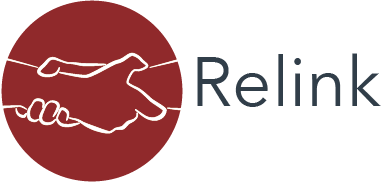 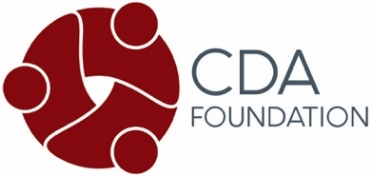 Relink RFP-CDAF-2024 ApplicationBackgroundAs part of this project, will you be:  (Your responses below will impact whether your proposal is accepted.  The preferred response is highlighted in bold.)Your responses below will not impact whether your proposal is accepted.Proposal DetailsPopulation Size: (Provide input for HCV and/or HBV individuals.  If you don’t know, please provide a guestimate. See the Grant Selection Process section of the RFP for how we estimate the number of DBU individuals your organization will link to care.)Level of Experience:Application Check List	Reviewed and agree to contract terms.	Filled Application. The Application must be returned to us as a Word document, and the Budget and Timeline form as an Excel spreadsheet, or your proposal will be automatically rejected.	Copy of W-9 is attached.	Copy of the team members’ CV is attached.	Attached a copy of the filled (provided) budget and timeline Excel spreadsheet.APPENDIX A (Must Have Data)Required CDAF-Relink Data (This represents the minimum data reportable for participation in the CDAF-Relink program).I. IdentifiersRecord ID (this cannot be a patient ID but could be patient 1, 2, 3…)Record Creation DateII. Demographics Age (Calculated from the date of record creation)GenderRaceEthnicityLanguage III. Disease StatusHCV RNA positivity (if applicable)HBV DNA positivity  (if applicable)IV. Contact and Linkage to CareHas the participant asked to not be contacted?Contact Date Contact Status (Unreachable , Available, Declined , Relocated, Deceased , Transplanted, Treated & Cured, Too Ill , Left a Message)Person Contacted (Participant, Proxy, PCP etc.)Number of contact attempts (per DBU individual)Number of DBU individuals contacted per navigator per monthMeans of Contact (Phone call, In-person visit etc.)Enrollment Date (Date on which participant consented to enroll in the program)Was the participant linked to care?If yes, date of linkage appointment (Date on which participant is to meet with health provider)If no, why was participant not linked to care?Appendix B (Nice to Have Data)Eligible CDAF-Relink Data  (Please note that these data are nice to have, not required, because all grantees might not collect or be able to share some of this information. We encourage grantees to share these data if they can and their organization permits. If laboratory, appointment, and/or treatment dates cannot be shared, duration to and between dates  can be calculated and shared as days, weeks, or months.)I. DemographicsCountry of BirthUse of InterpreterMarital StatusParticipant Age (Calculated from the date of appointment)II. Contact and Linkage to CareWhere was the participant linked to care? III. Laboratory and Other Test Data (Collected after patient is relinked to care. Includes dates associated with each test)HCV Viral LoadHBV Viral LoadHCV AntibodyHBV e-Antigen HBV s-AntigenALTASTPlateletsBilirubinA1CAFPHIV PositivityHDV PositivityHDV RNALiver StageUltrasound ResultsFib-4 Fibrosis LevelFib-4 Score - CalculatedIV. HCV Treatment Previous HCV Treatment History (i.e., has the participant ever been treated for HCV? CDAF cannot collect data about treatment type.)Previous HCV Treatment Frequency Previous HCV Treatment OutcomeIs HCV participant a treatment candidate?Reason participant is not a Hep C treatment candidateHCV Prescription DateTreatment Start DateExpected Treatment Completion DateExpected SVR 4 DateExpected SVR 12 DateTreatment Completion DateTreatment Stop Date (only if patient stops early)Reason participant stopped HCV treatment without completingV. HBV Treatment Previous HBV Treatment History (i.e., has the participant ever been treated for HBV? CDAF cannot collect data about treatment type.)Previous HBV Treatment OutcomeIs HBV participant a treatment candidate?Reason participant is not a Hep B treatment candidateHBV Prescription DateHBV Treatment Start DateHBV Treatment Stop Date (only if patient stops early)Reason patient stopped HBV treatment prematurelyHBV Treatment OutcomeWas HBV Treatment delayed?Reason for HBV treatment delayVI. Health History and Barriers to CareComorbiditiesSubstance UseMental HealthInsurance statusHCC HistoryLoss to follow up reasonBarriersLanguage BarrierTransportation or mobility (Access-a-Ride, escort, MetroCard)No or unreliable phone (Medicaid phone)Insurance/financesMemory/cognitive function (extra and/or written reminders)Treatment adherence (pill calendar or box, frequent on-tx check-ins)Appointment adherence (extra appointment reminders, escort)Mental healthSubstance useUnstable housingFood instabilityHCV Knowledge/Fear/StigmaHBV Knowledge/Fear/StigmaSocial support (peer, support group)Needs Health Homes referralComorbid conditionsFrequent ED or hospital admissionsWork or family obligationOtherVII. Use of ServicesUse of patient navigation servicesUse of telehealth servicesType of HCV care providerLast specialty contacted before loss to follow upReferralsIncentivesApplicant’s Name:Title:Application Date:There will be multiple rounds of grants.  If your application is not accepted, it will be returned, and you will be permitted to modify and resubmit in the next round.Primary Investigator:Project Team Members & Role:Applicant’s Email:Phone Number:Institution/ Department/ Group:Address:City:State:Web Address:Tax Status:Please send a copy of your W-9 with your applicationTax ID Number:Year of Inception:Mission Statement:Organization’s Overview:Working in Louisiana, Michigan, Minnesota, Missouri, Montana, Oklahoma, Texas, Washington, Puerto Rico, Washington, DC?  Yes  NoWilling to have monthly update meetings?  Yes  NoWilling to have quarterly web-conference meetings with other grantees to share best practices?  Yes  NoWilling to provide quarterly depersonalized data to measure the progress?  Yes  NoWilling to coauthor a manuscript to summarize the aggregate key findings (with all other grantees)?  Yes  NoWilling to submit an abstract summarizing your key findings and present your data at a conference (if accepted) with travel costs covered by this grant?  Yes  NoFocus of your Study:  HCV  HBVWill you need an IRB approval to start the project?   Yes  NoDo you use EPIC electronic medical record system to store your patient data?  Yes  NoIf no, what system do you use?  Do you use REDCap to store and track patient level data?  Yes  NoIf not, what platform are you planning to use to keep track of the progress and diagnosed but untreated individuals?Do you have someone/team in your organization that can contact diagnosed but untreated individuals?  Yes  NoIf no, how long will it take to hire and train someone/team (in months)?How will you contact diagnosed but untreated individuals? (Check all that apply)  Phone         Mail         Text Message         Social Media          Other______________How will you contact diagnosed but untreated individuals? (Check all that apply)  Phone         Mail         Text Message         Social Media          Other______________How will you contact diagnosed but untreated individuals? (Check all that apply)  Phone         Mail         Text Message         Social Media          Other______________Number of diagnosed but untreated HCV-infected individuals in your registry at the time of proposal submission:Number of diagnosed but untreated HCV-infected individuals in your registry at the time of proposal submission:Number of diagnosed but untreated HCV-infected individuals in your registry at the time of proposal submission:Number of diagnosed HBV-infected individuals in your registry at the time of proposal submission: (should include those being treated):Number of diagnosed HBV-infected individuals in your registry at the time of proposal submission: (should include those being treated):Number of diagnosed HBV-infected individuals in your registry at the time of proposal submission: (should include those being treated):Number of HBV individuals already on treatment in your registry at the time of proposal submission:Number of HBV individuals already on treatment in your registry at the time of proposal submission:Number of HBV individuals already on treatment in your registry at the time of proposal submission:Your primary data source:Number of Diagnosed but Untreated HCV-infected individuals:Number of HBV-infected individuals (Treated and Untreated): If more than one data source is used, please provide counts for how many individuals come from each data source.   PCR+       If more than one data source is used, please provide counts for how many individuals come from each data source.   Antibody+    If more than one data source is used, please provide counts for how many individuals come from each data source.   ICD-9/10    If more than one data source is used, please provide counts for how many individuals come from each data source.   GuestimateIf more than one data source is used, please provide counts for how many individuals come from each data source. In the past eight years, how many DBU HCV and/or HBV individuals has your organization or site linked to care?Target Population: (e.g., general, PWID, homeless etc.)Setting (e.g., name of clinic, hospital, community etc.)Geographical Scope:(e.g., city/ies, state/s, urban vs. rural etc.)Your Approach:(in  500 words)How will you do things differently than what you are doing now?(in  250 words)What will your organization do to continue some, or all Relink activities after the grant ends?(in  250 words)Data to be Collected:To be eligible for participation in the CDAF-Relink Grant program, participants must be willing to provide depersonalized data which allows CDAF to compare performance metrics across grantees and aggregate data (from all grantees) to measure progress toward relinkage goals. See Appendix A for a list of must data and Appendix B for a list of nice to have data.  A REDCap Data Dictionary (which can also be used in Excel) is also available.Inclusion Criteria:(Feel free to override to add your own inclusion criteria. Delete HCV or HBV if focusing on one infection.)Individuals with a record of positive test results of HCV antibody (0,1), orIndividuals with a record of positive test results of HCV-RNA (0,1), orIndividuals who were treated for their HCV infection but have a record of not achieving SVR (0,1), andIndividuals who were not treated for their HCV infection (0,1).Individuals with a record of positive test results of HBV surface antigen (0,1), orIndividuals with a record of positive test results of HBV-DNA (0,1), orIndividuals who were treated for their HBV infection but were lost to follow up (0,1), andIndividuals who did not start treatment for their HBV infection but were lost to follow up (0,1).Note:For immigrant populations, include if HBV surface antigen results > 12 monthsFor individuals with a record of positive test results for HBV-DNA, include if:If DNA test results > 12 monthsIf DNA test results <12 months but viral load > 2000 IU/mlStaffing Need:(Feel free to override or modify.)Primary Investigator – responsible for the project design, IRB approval (if needed), implementation and timelines.  Patient Navigator* – Responsible for contacting individuals diagnosed with HCV/ HBV but untreated and linking them back to care.  IT Manager – Responsible for searching the existing electronic medical record systems to find individuals diagnosed with HCV or HBV but untreated.  Also, provide intermitted support to generate reports for the registry updated by the patient navigator.Patient Coordinator* – Help participants overcome insurance barriers and get access to care. Could be pharmacy techs.Patient Educator* – Talks to participants about their viral hepatis infection, why they should seek treatment, risk of liver disease, risk of HCC, any needed of follow ups, etc.*Most organizations already have a patient coordinator (e.g., pharmacy tech for patient coordinator) and patient educator.  If already in place, please don’t add them to this project.  Presentation of Results:(Feel free to override or modify.)The results of our study will be submitted to the XYZ conference scheduled for [approximate or exact date].Publication Plan:(Feel free to override or modify.)We will collaborate with CDAF and other collaborators to coauthor a manuscript that will present the aggregate results of the Relink study.We will also plan to separately submit our results as a manuscript and will notify CDAF prior to submission.  (Optional.  Delete if it does not apply.)Program Duration:XYZ monthsUse the provided budget and timeline spreadsheet to estimate the duration of the project in months from approval.  Include the spreadsheet with your application. Please note that program duration can be no more than:18 months for Round 212 months for Round 36 months for Round 4Requested Budget: $XYZ.00(Use the provided budget and timeline spreadsheet to estimate the total budget.  Include the spreadsheet with your application.)Curriculum VitaePlease provide a copy of the primary investigator’s Curriculum Vitae (CV)